COMUNE DI ROCCA PRIORA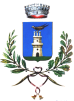 Città Metropolitana di Roma Capitale 00079 – Piazza Umberto I°, 1 COMUNICATO STAMPA👨🏫Impariamo gratuitamente l'italiano! A Rocca Priora il Comune finanzia per il secondo anno il corso d’italiano per stranieri che si terrà in Biblioteca Torna per la seconda edizione il corso gratuito di italiano lingua seconda finanziato dal Comune di Rocca Priora. La prima edizione si terrà il 16 dicembre alle ore 16.00 alla Biblioteca di Rocca Priora in via Monsignor Giacci 3. Il corso sarà tenuto dal prof. Maurizio Maglio, qualificato DITALS Siena, ed è dedicato agli stranieri che desiderano imparare a parlare e scrivere l'italiano o a migliorarne l'uso e vogliono seguire le lezioni preparatorie all'esame B1 cittadinanza."Continua l'importante collaborazione con il Sistema Castelli Romani e con la nostra Biblioteca grazie a cui riusciamo a organizzare e a offrire alla cittadinanza un ampio panorama di iniziative volte all'inclusione e alla crescita personale di ogni fascia di età. Faccio un grande in bocca al lupo al docente e a tutte le iscritte e agli iscritti!", dichiarano la Sindaca Anna Gentili e l'Assessora alle politiche Sociali Sara Ponzo. 
Possono iscriversi al corso tutti i possessori della Card Biblio+ rilasciata dal Sistema Castelli Romani
Per Info e iscrizioni: biblio.rpriora@sistemacastelliromani.it 06 9918 0087 interno 10